DIRECTIE TELECOMMUNICATIEZAKEN (DTZ)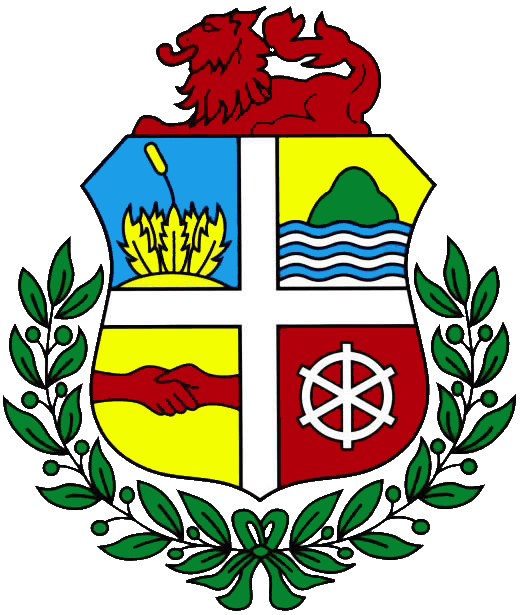 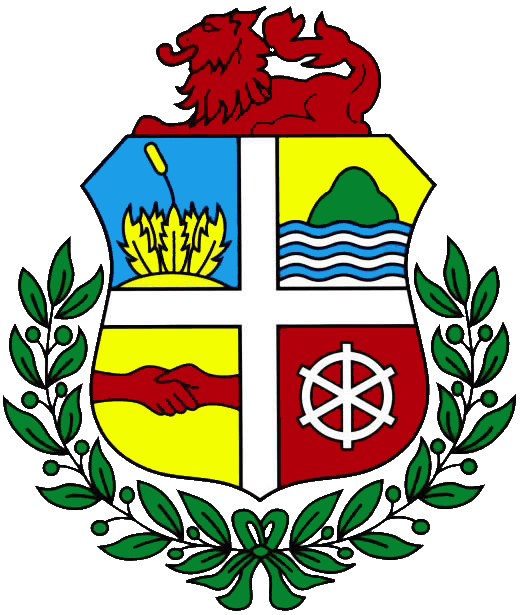 DIRECTORATE OF TELECOMMUNICATIONS AFFAIRSRUMBASTRAAT 19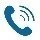 +297-582-6069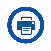 +297-582-5307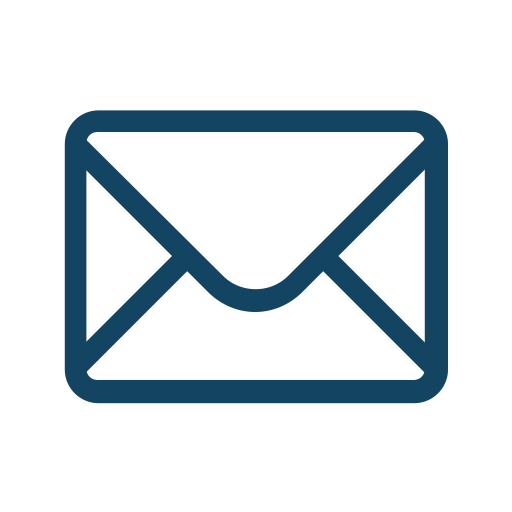 dirtelza@dtz.aw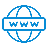 www.dtz.awREGISTRATION FORM GENERAL AUTHORIZATION FORAERONAUTICAL MOBILE-SATELLITE SERVICE Request New Authorization 		 Request RenewalApplicant informationName of company applying for authorization: Company e-mail		: Attention to (Representative)	: Mr.  Mrs.  Miss Representative e-mail	: Authorization for Aircraft				 Vessel	 Aruban registered			 Foreign registered	Technical informationMobile Networks GSM	 LTEWireless Networks Wi-FiSatellite Networks ViaSat	 InmarSat	 Satcom	 Other: Satellite Band Ku-Band	 Ka-Band	 Other: 	Satellite Frequency BandUplink: /  Downlink: Financial information Please attach proof of payment	Mailing addressApplication should be mailed to dirtelza@dtz.aw and a cc. to iz@dtz.aw.Download Application FormApplication form is to be found on our website www.dtz.aw/formulieren in tab “Formulieren” (forms).Look for the following document “Registration Form General Authorization ForAeronautical Mobile-Satellite Service”.Please make sure form is correct and completely filled. 		Version 1/2019Additional payment informationProcessing of your request will start upon receipt of the payment of AWG. 307.50. This amount consist of AWG 300.00 according to our law article 1 sub e “Lb ham Retributies en Legesbesluit Directie Telecommunicatiezaken 2007” (AB 2007 no.119) and the local bank charges of AWG. 7.50. The exchange rate is: USD. 1.00= AWG. 1.78. So AWG. 307.50 : 1.78= USD. 172.75. It is safer to transfer USD. 173.00 per each general authorization request to avoid shortage in case of exchange fluctuations.The annex below contains the bank transfer information.Transfer informationTransfer in Euro’s to RBC Royal Bank (Aruba) N.V.Transfer method:	Swift MT 103Correspondent bank:	ING Bank N.V., Brussels, BelgiumCorrespondent swift code:	BBRUBEBBSwift code of RBC Royal Bank (Aruba) N.V. (field 57a)A:	RBTTAWAWAddress of RBC Royal Bank (Aruba) N.V.:	Italiëstraat 36, Oranjestad, ArubaBy order of (field 50a):	Ordering customer full name (initials only not allowed)Address ordering customer (street and number, only, country). This field is mandatory.                                      P.O Box addresses will not be accepted. In favor of/beneficiary (field 59): 	Beneficiary account number: 30.71.0733Beneficiary full name (initials only not allowed):      Directie TelecommunicatiezakenAddress beneficiary (street and number, city, country).  This field is mandatory.                                                            P.O. Box addresses will not be accepted: Rumbastraat 19Details of payment (field 70):	Invoice number and clients name. This field is mandatoryLocal bank charges: 	AWG. 7,50Transfer in US dollars to RBC Royal Bank (Aruba) N.V.Transfer method:	Swift MT 103Correspondent bank:	Wells Fargo bank, N.A.Correspondent swift code:	PNBPUS3NNYCCorrespondent ABA code:	026005092Swift code of RBC Royal Bank (Aruba) N.V. (field 57a)A:	RBTTAWAWAddress of RBC Royal Bank (Aruba) N.V.:	Italiëstraat 36, Oranjestad, ArubaBy order of (field 50a):	Ordering customer full name (initials only not allowed)Address ordering customer (street and number, only, country). This field is mandatory.                                      P.O Box addresses will not be accepted. In favor of/beneficiary (field 59): 	Beneficiary account number: 30.71.0733Beneficiary full name (initials only not allowed):      Directie TelecommunicatiezakenAddress beneficiary (street and number, city, country).  This field is mandatory.                                                             P.O. Box addresses will not be accepted: Rumbastraat 19Details of payment (field 70):	Invoice number and clients name. This field is mandatoryLocal bank charges: 	AWG. 7,50IF YOU HAVE ANY QUESTIONS, PLEASE CONTACT REC ROYAL BANK SERVICE LINE AT (0297) 568.01.01 DURING OFFICE HOURS FROM 8:00 AM TO 4:00 PM